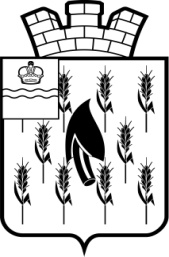 CОБРАНИЕ ПРЕДСТАВИТЕЛЕЙГОРОДСКОГО ПОСЕЛЕНИЯ«ПОСЕЛОК ВОРОТЫНСК»РЕШЕНИЕВ соответствии с Федеральным законом от 06.10.2003 № 131-ФЗ «Об общих принципах организации местного самоуправления в Российской Федерации», Градостроительным кодексом Российской Федерации, Законом Калужской области от 14.06.2018 № 362-ОЗ «О благоустройстве территорий муниципальных образований Калужской области»,Законом Калужской области от 26.12.2018 № 433-ОЗ «О внесении изменений в Закон Калужской области « О благоустройстве территорий муниципальных образований Калужской области», Уставом городского поселения «Поселок ВоротынскСобрание представителей РЕШИЛО:Внести следующие изменения и дополнения в Правила благоустройства городского поселения «Поселок Воротынск», утвержденные решением Собрания представителей ГП «Поселок Воротынск» от 31.10.2017 № 43(далее Правил) следующего содержания:1. В пункте 1.1 Правил:Абзац «Благоустройство территорий» изложить в следующей редакции:«Благоустройство территорий - деятельность по реализации комплекса мероприятий, установленного правилами благоустройства территории муниципального образования, направленная на обеспечение и повышение комфортности условий проживания граждан, по поддержанию и улучшению санитарного и эстетического состояния территории муниципального образования, по содержанию территорий населенных пунктов и расположенных на таких территориях объектов, в том числе территорий общего пользования, земельных участков, зданий, строений, сооружений, прилегающих территорий.»Абзац «Бункер-накопитель (контейнер)» изложить в следующей редакции:«Контейнер (бункер-накопитель) - мусоросборник, предназначенный для складирования твердых коммунальных отходов.»Абзац «Вывоз мусора» изложить в следующей редакции:«Вывоз твердых коммунальных отходов - транспортирование твердых коммунальных отходов от мест их накопления и сбора до объектов, используемых для обработки, утилизации, обезвреживания, захоронения твердых коммунальных отходов.»Абзац «Дворовая (придомовая) территория» изложить в следующей редакции:«Дворовая территория - совокупность территорий, прилегающих к многоквартирным домам, с расположенными на них объектами, предназначенными для обслуживания и эксплуатации таких домов, и элементами благоустройства этих территорий, в том числе парковками (парковочными местами), тротуарами и автомобильными дорогами, включая автомобильные дороги, образующие проезды к территориям, прилегающим к многоквартирным домам.»Абзац «Земляные работы» изложить в следующей редакции:«Земляные работы - ремонтные, дорожные и иные работы, связанные со вскрытием грунта при прокладке, ремонте и обслуживании подземных, наземных и надземных инженерных сетей и коммуникаций, с устройством открытых бытовых водоотводов и водостоков, сооружением или ремонтом некапитальных сооружений (строений), установкой различных надземных объектов.»Абзац «Контейнерная площадка» изложить в следующей редакции:«Контейнерная площадка - место накопления твердых коммунальных отходов, предназначенное для размещения контейнеров и бункеров.»Абзац «Малые архитектурные формы» изложить в следующей редакции:«Малые архитектурные формы (далее - МАФ) - искусственные элементы садово-парковой композиции: беседки, ротонды, перголы, трельяжи, скамейки, арки, скульптуры из растений, киоски, павильоны, оборудование детских площадок, навесы, цветочницы, вазоны и другие.»Абзац «Мусор» изложить в следующей редакции:«Мусор - мелкие неоднородные сухие или влажные отходы производства и потребления, включая твердые коммунальные отходы.»Абзац «Прилегающая территория» изложить в следующей редакции:«Прилегающая территория - территория общего пользования, которая прилегает к зданию, строению, сооружению, земельному участку в случае, если такой земельный участок образован, и границы которой определены Правилами благоустройства территории муниципального образования в соответствии с порядком, установленным законом субъекта Российской Федерации.»Абзац «Твердое покрытие» изложить в следующей редакции:«Твердое покрытие - покрытие, выполняемое из асфальта, бетона, природного камня и других искусственных и природных материалов.».    Дополнить после понятия «Зона отдыха» абзацем следующего содержания:«Инженерные коммуникации - наземные, надземные и подземные коммуникации, включающие в себя сети, трассы водо-, тепло-, газо- и электроснабжения, канализации, ливневой канализации, водостоков и водоприемников, а также другие коммуникации и связанные с ними наземные, надземные и подземные объекты (сооружения) и элементы (ограждения, защитные кожухи, опоры трубопроводов, крышки люков колодцев и оголовков, дождеприемных и вентиляционных решеток, различного вспомогательного оборудования и агрегатов, уличные водоразборные колонки).»Дополнить после понятия «Критерии качества» абзацем следующего содержания:«Крупногабаритные отходы (КГО) - твердые коммунальные отходы (мебель, бытовая техника, отходы от текущего ремонта жилых помещений и др.), размер которых не позволяет осуществить их складирование в контейнерах.»Дополнить после понятия «Повреждение зеленых насаждений» абзацем следующего содержания:«Придомовая территория - образованный в соответствии с законодательством земельный участок многоквартирного жилого дома с элементами озеленения, благоустройства, который может включать в себя пешеходные пути ко входам, подъезды к дому со стоянками автотранспорта и площадками для жильцов данного дома - детскими, физкультурными, для отдыха, контейнеров, выгула собак и т.п.»Дополнить после понятия «Комплексное развитие» абзацем следующего содержания:«Конструктивные и внешние элементы фасадов зданий - балконы, лоджии, витрины, козырьки, карнизы, навесы, водосточные трубы, лепные архитектурные детали, закрепленное на фасаде оборудование (наружные антенные устройства и радиоэлектронные средства, кондиционеры), флагштоки, наружные лестницы, ограждения и защитные решетки, окна, ставни, пристроенные к фасаду элементы (входы, спуски в подвалы, оконные приямки), отмостки для отвода дождевых и талых вод, входные двери и окна.»Дополнить после понятия «Средства размещения информации» абзацем следующего содержания:«Схема границ прилегающей территории - графическое изображение границы прилегающей территории, выполненное на топографической основе в масштабе 1 : 500.»Дополнить после понятия «Твердое покрытие» абзацем следующего содержания:«Твердые коммунальные отходы (ТКО) - отходы, образующиеся в жилых помещениях в процессе потребления физическими лицами, а также товары, утратившие свои потребительские свойства в процессе их использования физическими лицами в жилых помещениях в целях удовлетворения личных и бытовых нужд. К твердым коммунальным отходам также относятся отходы, образующиеся в процессе деятельности юридических лиц, индивидуальных предпринимателей и подобные по составу отходам, образующимся в жилых помещениях в процессе потребления физическими лицами.2. Пункт 2.3.20 Правил исключить.3. В пункте 9.4.7, подпункте 3 пункта 9.5.1 Правил слово «ТКО» заменить на слово «ТБО».4. Абзацы 1, 2, 3 разделаIX Правилзаменить текстом следующего содержания:«Собственники и (или) иные законные владельцы зданий (помещений в них), строений, сооружений, земельных участков либо привлекаемое собственником и (или) иным законным владельцем в целях обеспечения безопасной эксплуатации здания, строения, сооружения на основании договора физическое или юридическое лицо (далее соответственно - собственник, законный владелец, лицо, ответственное за эксплуатацию здания, строения, сооружения) (за исключением собственников и (или) иных законных владельцев помещений в многоквартирныхдомах, земельные участки под которыми не образованы или образованы по границам таких домов) обязаны принимать участие в содержании прилегающих территорий в соответствии со схемами границ прилегающих территорий, утвержденными Собранием представителей городского поселения «Поселок Воротынск», а также соглашениями между Администрацией поселения и собственниками и (или) иными законными владельцами (лицом, ответственным за эксплуатацию здания, строения, сооружения) о проведении дополнительных работ по благоустройству прилегающих территорий при наличии таких соглашений.В соответствии с законодательством на прилегающих территориях к многоквартирным домам ответственными за участие в содержании прилегающей территории являются:а) организации, осуществляющие управление многоквартирными домами;б) товарищества собственников жилья или кооперативы (жилищные или иные специализированные потребительские кооперативы), осуществляющие управление многоквартирными домами;в) собственники помещений, если они избрали непосредственную форму управления многоквартирным домом и если иное не установлено договором.Администрация поселения осуществляет подготовку проекта схемы границ прилегающей территории, а также направляет собственнику и (или) иному законному владельцу (лицу, ответственному за эксплуатацию здания, строения, сооружения) утвержденную схему границ прилегающей территории с приложением согласно настоящих Правил. Собственник и (или) иной законный владелец (лицо, ответственное за эксплуатацию здания, строения, сооружения) вправе представить в Администрацию поселения свои предложения по благоустройству прилегающей территории, в том числе по уточнению ее границ, которые рассматриваются в порядке и сроки, установленные законодательством.Проведение дополнительных работ по благоустройству прилегающих территорий, их виды (объем, периодичность) оформляются соглашением между Администрацией поселения и собственником и (или) иным законным владельцем (лицом, ответственным за эксплуатацию здания, строения, сооружения).Схема границ прилегающей территории разрабатывается с учетом следующих минимальных и максимальных расстояний в метрах по периметру от здания, строения, сооружения, границы земельного участка, если такой земельный участок образован, до внешней границы прилегающей территории:от границы земельного участка под многоквартирным домом - не менее 1 метра и не более 50 метров;от границы земельного участка под индивидуальным жилым домом - не менее 1 метра и не более 50 метров;от внешней границы стены индивидуального жилого дома - не менее 3 метров и не более 70 метров, если земельный участок под домом не образован;от границы земельного участка под нежилым зданием - не менее 1 метра и не более 50 метров;от внешней границы стены нежилого здания - не менее 3 метров и не более 70 метров, если земельный участок под зданием не образован;от границы земельного участка под иными строениями, сооружениями - не менее 1 метра и не более 50 метров. В случае, если земельный участок не образован, - не менее 1 метра и не более 70 метров от объекта;в отношении иных образованных земельных участков - не менее 1 метра и не более 50 метров.К схеме границ прилегающей территории прилагается документ, содержащий минимальный перечень видов работ, их периодичности и (или) объема, выполняемых собственником, иным законным владельцем (лицом, ответственным за эксплуатацию здания, строения, сооружения) в целях их участия, в том числе финансового, в содержании прилегающей территории (далее - Минимальный перечень видов работ).Минимальный перечень видов работ формируется из перечней работ по содержанию прилегающих территорий, выполняемых в летний и зимний периоды, указанных соответственно в пункте 9.1 настоящих Правил.В указанный в настоящем пункте документ при необходимости также может включаться словесное описание границ прилегающей территории, графически обозначенных в схеме.Схема границ прилегающей территории составляется в трех экземплярах. Один экземпляр схемы границ прилегающей территории передается собственнику и (или) иному законному владельцу (лицу, ответственному за эксплуатацию здания, строения, сооружения), второй находится в Администрации поселения, третий передается в орган исполнительной власти Калужской области, уполномоченный в сфере административно-технического контроля».5. Пункт 9.1 Правил изложить в следующей редакции:«9.1. Работы по содержанию объектов благоустройства и прилегающих территорий включают:1) работы по содержанию прилегающих территорий в летний период могут включать:а) своевременное скашивание газонных трав (высота травостоя не должна превышать 15 см), уничтожение сорных и карантинных растений;б) своевременную обрезку кустарников свыше 1 метра, ветвей деревьев, нависающих на высоте менее 2 метров над тротуарами, проездами и пешеходными дорожками с грунтовым и твердым покрытием;в) своевременную уборку и вывоз скошенной травы;г) своевременное подметание прилегающих территорий отсмета, пыли и бытового мусора, их мойку;д) своевременную уборку и организацию вывоза и размещения мусора, уличного смета, отходов в отведенных местах;е) уборку вдоль бордюров песка, мусора;ж) своевременное сгребание и вывоз опавших листьев с прилегающих территорий в период листопада;з) надлежащее содержание и своевременную уборку контейнерных площадок, контейнеров и бункеров, территории, непосредственно прилегающей к указанным объектам;е) надлежащее содержание и ремонт малых архитектурных форм, в том числе детских площадок, иного игрового оборудования (игровых элементов);2) работы по содержанию прилегающих территорий в зимний период могут включать:а) своевременную уборку и организацию вывоза, размещения мусора, уличного смета, отходов в отведенных местах;б) своевременную посыпку участков прохода и подхода к объектам торговли (магазинам, нестационарным торговым объектам, рынкам), иным организациям против гололёдными материалами;в) своевременную очистку от снега и льда тротуаров, проездов и пешеходных дорожек с грунтовым и твердым покрытием, а также вывоз снега;г) надлежащее содержание и своевременную уборку контейнерных площадок, контейнеров и бункеров, территории, непосредственно прилегающей к указанным объектам;д) надлежащее содержание и ремонт малых архитектурных форм, в том числе детских площадок, иного игрового оборудования (игровых элементов)».6.  Пункт 9.10.5 Правил  исключить.7. Пункт 9.5.2 Правил дополнить подпунктами следующего содержания:«9) самовольное строительство мелких дворовых построек;10) самовольная посадка деревьев, кустарников, устройство огородов в местах общего пользования;11) хранение разукомплектованных или не подлежащих эксплуатации транспортных средств».8.Пункт 5 Правил дополнить дефисами следующего содержания:« - подвешивание на деревьях и кустарниках гамаков, качелей, веревок для сушки белья, забивание в стволы деревьев гвоздей, навешивание рекламных щитов и других конструкций, способных повредить зеленые насаждения;- размещение на озелененных территориях нестационарных торговых объектов и временных (сезонных) объектов (летних кафе, детских аттракционов и т.п.);- устройство несанкционированных свалок».9.В раздел VIII Правил внести следующие изменения и дополнения:9.1.Пункт 8.4 Правил дополнить дефисами следующего содержания:« -иные информационные конструкции, которые определяются правилами благоустройства территории муниципального образования».9.2.Пункт 8.8 Правил дополнить абзацем следующего содержания:«При размещении на зданиях, строениях и сооружениях информационных конструкций должны учитываться архитектурно-композиционные решения фасада здания, строения, сооружения на которых будет размещена информационная конструкция, а также внешний архитектурный облик сложившейся застройки городского поселения».9.3.Пункт 8.9.1 дополнить подпунктами следующего содержания:   « Информационные конструкции размещаются:а) на плоских участках фасада здания, строения, сооружения, свободных от архитектурных элементов, навесах ("козырьках") входных групп;б) не выше линии второго этажа (линии перекрытий между первым и вторым этажами) для нежилых зданий, строений, сооружений, а также для жилых домов (в том числе многоквартирных домов), первые этажи которых заняты нежилыми помещениями;в) непосредственно у главного входа или над входом в здание, строение, сооружение или помещение, в котором фактически находится (осуществляет деятельность) организация, индивидуальный предприниматель, сведения о котором содержатся на информационной конструкции;г) в иных местах, определенных правилами благоустройства территории городского поселения.      На зданиях общественных, общественно-деловых, торговых, торгово-выставочных, спортивных и развлекательных центров информационные конструкции располагаются на глухих поверхностях наружных стен (без проемов и архитектурных деталей)».9.4.Пункт 8.9.15 дополнить подпунктами следующего содержания:   «  В случае если в здании, строении, сооружении располагается несколько организаций и (или) индивидуальных предпринимателей, имеющих общий вход, собственнику или иному законному владельцу соответствующего недвижимого имущества либо владельцу информационной конструкции необходимо:       а) учитывать архитектурно-композиционные решения и размер ранее установленных информационных конструкций и располагать их в один высотный ряд не выше линии второго этажа (линии перекрытий между первым и вторым этажами);б) формировать из нескольких информационных конструкций общую художественную композицию, соразмерную с входной группой, при необходимости располагающуюся по обе стороны от нее (в случае, если информационные конструкции расположены у входа в здание, строение, сооружение).Типовые варианты размещения информационных конструкций (в виде рисунков, графических схем и т.д.) устанавливаются правилами городского поселения».9.5. Дополнить раздел VIII пунктом 8.9.16  следующего содержания: «В случае размещения информационных конструкций на зданиях, строениях, сооружениях по индивидуальным проектам и архитектурно-художественным концепциям необходимо учитывать:а) архитектурно-композиционные решения фасада здания, строения, сооружения на которых будет размещена информационная конструкция;б) внешний архитектурный облик сложившейся застройки городского поселения;в) наличие в застройке уникальных зданий, строений, сооружений, архитектурных ансамблей, имеющих доминантное значение в архитектурно-планировочной структуре городского поселения, а также объектов высокого общественного и социального значения».9.6.Пункт 8.10 дополнить дефисом следующего содержания:«   -использование в текстах (надписях), размещаемых на информационных конструкциях, указанных в подпункте "г" пункта 8.5 настоящих Правил, товарных знаков и знаков обслуживания, в том числе на иностранных языках, не зарегистрированных в установленном порядке на территории Российской Федерации».9.7. Пункт 8.10.3 заменить текстом следующего содержания:   « На зданиях, строениях, сооружениях, имеющих статус объектов культурного наследия, выявленных объектов культурного наследия, информационные конструкции устанавливаются в соответствии с законодательством».9.8. Дополнить раздел VIII пунктом 8.14.2  следующего содержания:     «Информационные конструкции, не соответствующие требованиям правил благоустройства территории муниципального образования, подлежат демонтажу в порядке, определенном Администрацией».   10.  Отменить Решение Собрания представителей №02 от 26.03.2019г. « О внесении изменений и дополнений в Правила благоустройства городского поселения «Поселок Воротынск»11. Настоящее Решение вступает в силу после обнародования, подлежит опубликованию и размещению на официальном сайте городского поселения «Поселок Воротынск».16 апреля 2019 года                                                     №06О внесении изменений и дополнений в Правила благоустройства городского поселения «Поселок Воротынск»Заместитель Председателя Собрания Представителей«Поселок Воротынск»О.И.Литвинова